 STRUTTURA DIDATTICA SPECIALE DI LINGUE E LETTERATURE STRANIERE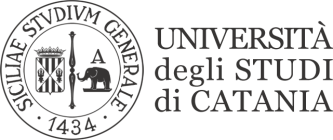                                                                  RAGUSAFILOLOGIA GIAPPONESE (L12-LM37)Mario TALAMORISULTATI PROVE SCRITTEDATA PUBBLICAZIONE16/04/2019Matricolatest 1 (10 aprile)test 1 (10 aprile)Y62000538Y6200053861/100Y62000605Y6200060572/100Y62000535Y6200053595/100Y62000566Y6200056698/100Y62000691Y6200069187/100Y62000572Y6200057297/100Y62000613Y6200061372/100Y62000641Y6200064185/100Y62000573Y6200057386/100Y62000687Y6200068797/100Matricolatest 1 (15 aprile)test 1 (15 aprile)Y63000160Y6300016094/100